- Can you swim?- Yes, I can.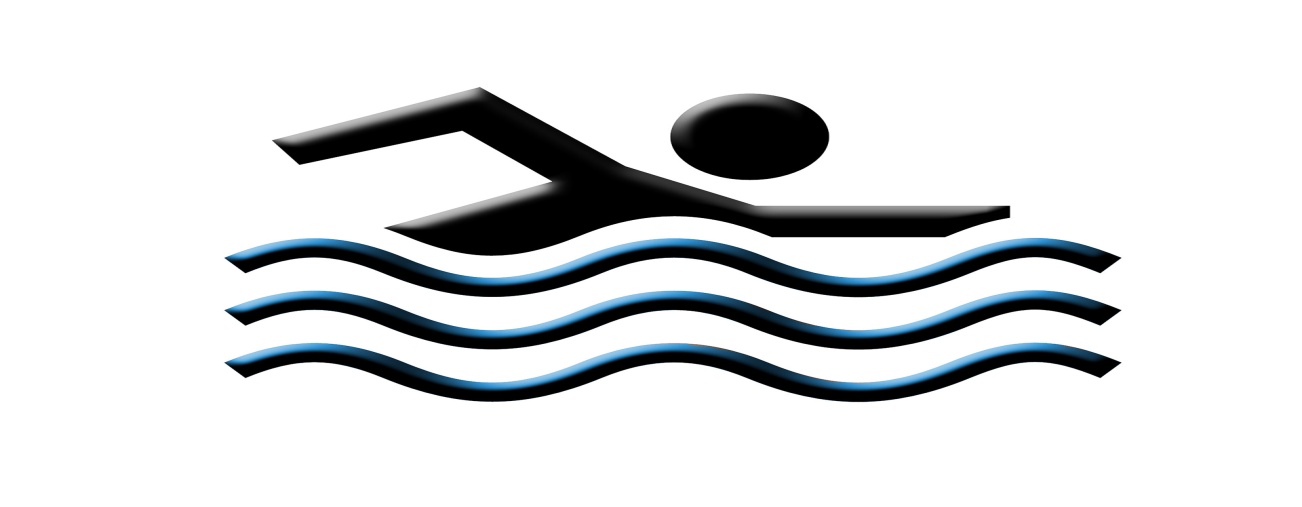 - Can you drive?- No, I can’t.   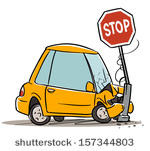 